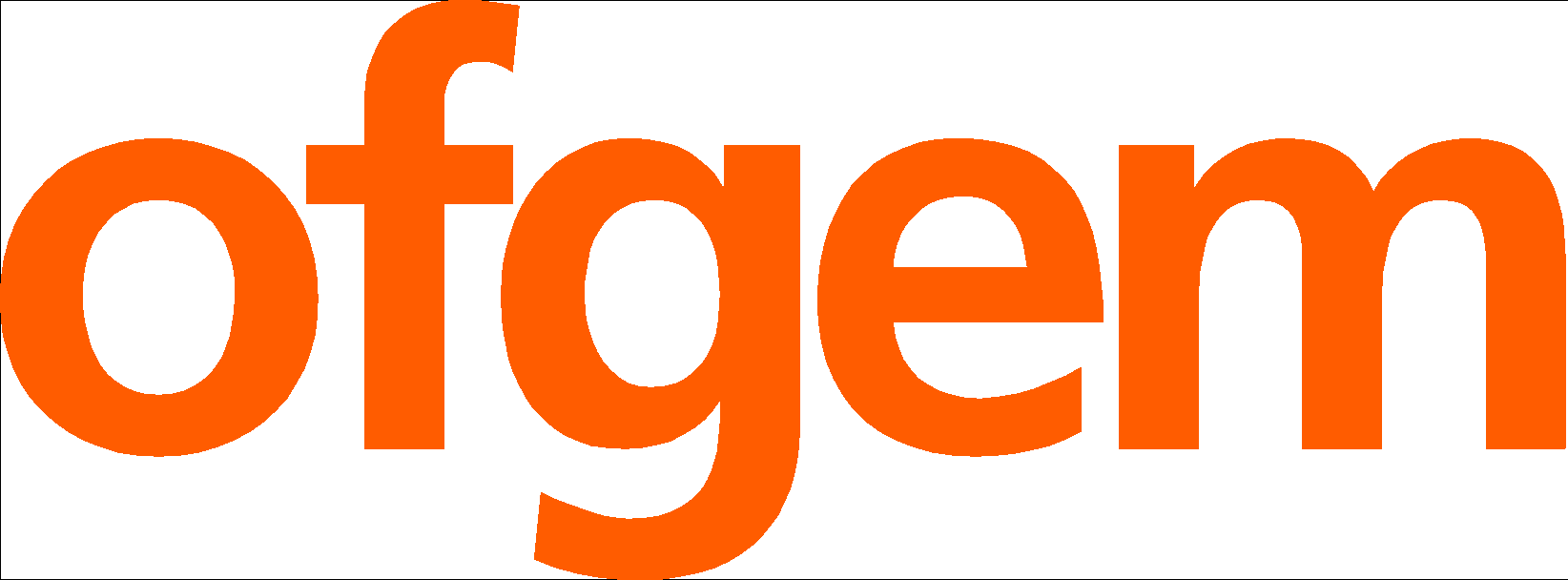 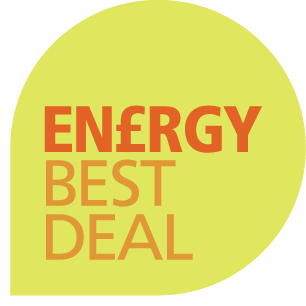 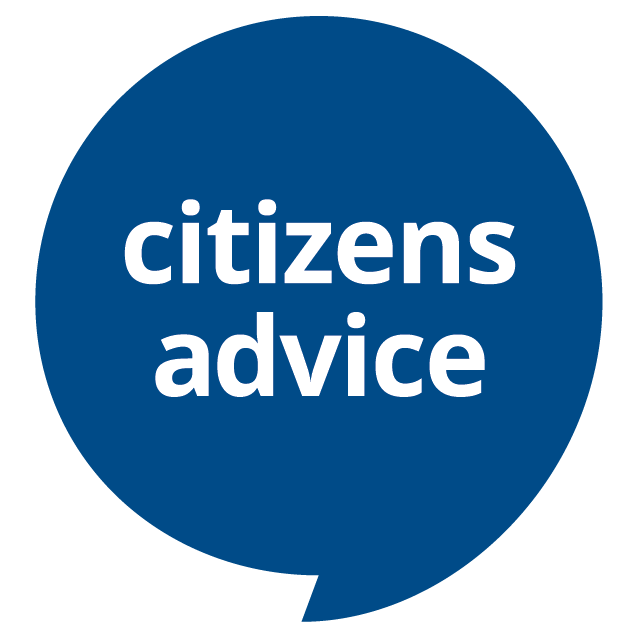 Date of session:  . . . . . . . . . . . . . . . . . . . .1	What is your job title?.............................................................................................................................2	What type of organisation do you work or volunteer for?  	If you ticked 'Other organisation', please give details:................................................................................................................................................................3	If your organisation specialises in supporting specific groups or advising on specific topics, please 	tick the relevant box(es) below.4	Has the training changed your view on the importance of fuel poverty to your clients?		Yes 	                                           No  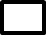 5	Energy Best Deal is aimed at people who are fuel poor or at risk of becoming fuel poor.  What proportion of the people you support would you estimate fall into this group?  (ie those who are already unable to heat their homes to a comfortable level on the income they have available or who might fall into this group following a price rise or during a particularly cold winter)6	Are you likely to look for a better deal on your own energy supply after today’s session?		Yes 	                                          No  7	Do you feel better informed about switching energy supplier and payment methods as a result of today’s session?				        Not at all  		To some extent  		To a great extent   8	Before today’s session, had you ever advised clients on (tick all that apply):9	Following today’s session, how do you feel about advising clients on the following? 
(tick all that apply):12	If you said you felt less confident about any of the above, why do you think this is the case?  
(e.g. perhaps the session contradicted something you had heard before) 	................................................................................................................................................................	................................................................................................................................................................13	If you expect to advise clients on what you have learnt today, please estimate the number of clients you would expect to advise over the next six months (please give a number, rather than ‘many’ or ‘all’) 14	Will you pass on what you have learnt today to colleagues?Yes, definitely            Probably will             Probably won’t        Definitely won’t  15	If you chose ‘yes’ or ‘probably will’, please estimate the number of colleagues you are likely to pass on this information to. (please give a number, rather than ‘many’ or ‘all’) We would be grateful if you would answer the following questions to help us make sure Energy Best Deal sessions are of a high quality and to help us improve sessions in future.16	How would you rate the presentation skills of the trainer?	Excellent                      Good                      Acceptable                      Poor  	Comments:..............................................................................................................................................	................................................................................................................................................................17	The materials used during the session were:	Excellent                      Good                      Acceptable                      Poor  	Comments:..............................................................................................................................................	................................................................................................................................................................18	The materials provided to take away are:	Excellent                      Good                    Acceptable                      Poor  	Comments:..............................................................................................................................................	................................................................................................................................................................19	Any other comments:.............................................................................................................................	................................................................................................................................................................Citizens Advice would like to interview some of the people attending this session. If you are happy to be interviewed by telephone, please fill in your name and telephone number. These details will only be used to contact you about the Energy Best Deal Campaign. We will not use them for any other purpose.Name: …………………………………………………………………...........................................................................................Organisation: ………………………………………………………...........................................................................................Telephone: ……………………………………………………………................................................(please include area code)Private one to one appointments available (Energy Best Deal Extra appointments)Would you (or clients that you work with) like some 'one to one' help with:further information or advice about energy issues;financial or benefits support;any other information or advice you may require following the session?If so, we can book a private appointment for you / your client to come to see a local Citizens Advice Advisor (we call them Energy Best Deal Extra Advice Appointments).			Yes please					No thanks		If you ticked yes, please fill in your name and daytime phone number below so that someone from the local Citizens Advice can call you in the next few days (this page will be detached from the rest of the questionnaire).Name...................................................................................................................................................................Organisation........................................................................................................................................................Telephone.................................................................................................................(please include area code)Local Citizens Advice...........................................................................Other (not CAB) advice agency.............................................................Local authority or other public sector organisation.............................Housing association..............................................................................Surestart / Children’s centre / Extended school..................................Credit union..........................................................................................Training agency / Adult education.......................................................Trade union..........................................................................................Other organisation...............................................................................BME......................................................................................................Carers...................................................................................................Community organisation......................................................................Debt and money management.............................................................Disability /learning disability................................................................Domestic abuse....................................................................................Drug/alcohol misuse.............................................................................Energy...................................................................................................Faith group...........................................................................................Health/mental health...........................................................................Homelessness.......................................................................................Housing.................................................................................................Justice...................................................................................................Older people.........................................................................................Unemployment....................................................................................Young people........................................................................................Other....................................................................................................80 - 100%..............................60 - 80%................................40 - 60%................................20 - 40%................................less than 20%........................Finding the best deal for their energy costs.........................................Different ways of paying for energy.....................................................ECO (Energy Company Obligation).......................................................The Green Deal.....................................................................................NEST grant (Wales), or Home Energy Efficiency Programmes Initiative (Scotland) (not applicable to frontline workers in England)The Warm Homes Discount..................................................................Getting information about grants for insulation..................................Benefits and tax credits........................................................................Debt and money management.............................................................Energy efficiency..................................................................................Other..............................................................................................More confidentLess confidentNo impactFinding the best deal for their energy costsDifferent ways of paying for energyECO (Energy Company Obligation) The Green DealNEST grant (Wales), or Home Energy Efficiency Programmes Initiative (Scotland) 
(not applicable to frontline workers in England)The Warm Home DiscountGetting information about grants for insulation and heatingBenefits and tax creditsDebt and money managementEnergy efficiencyOther